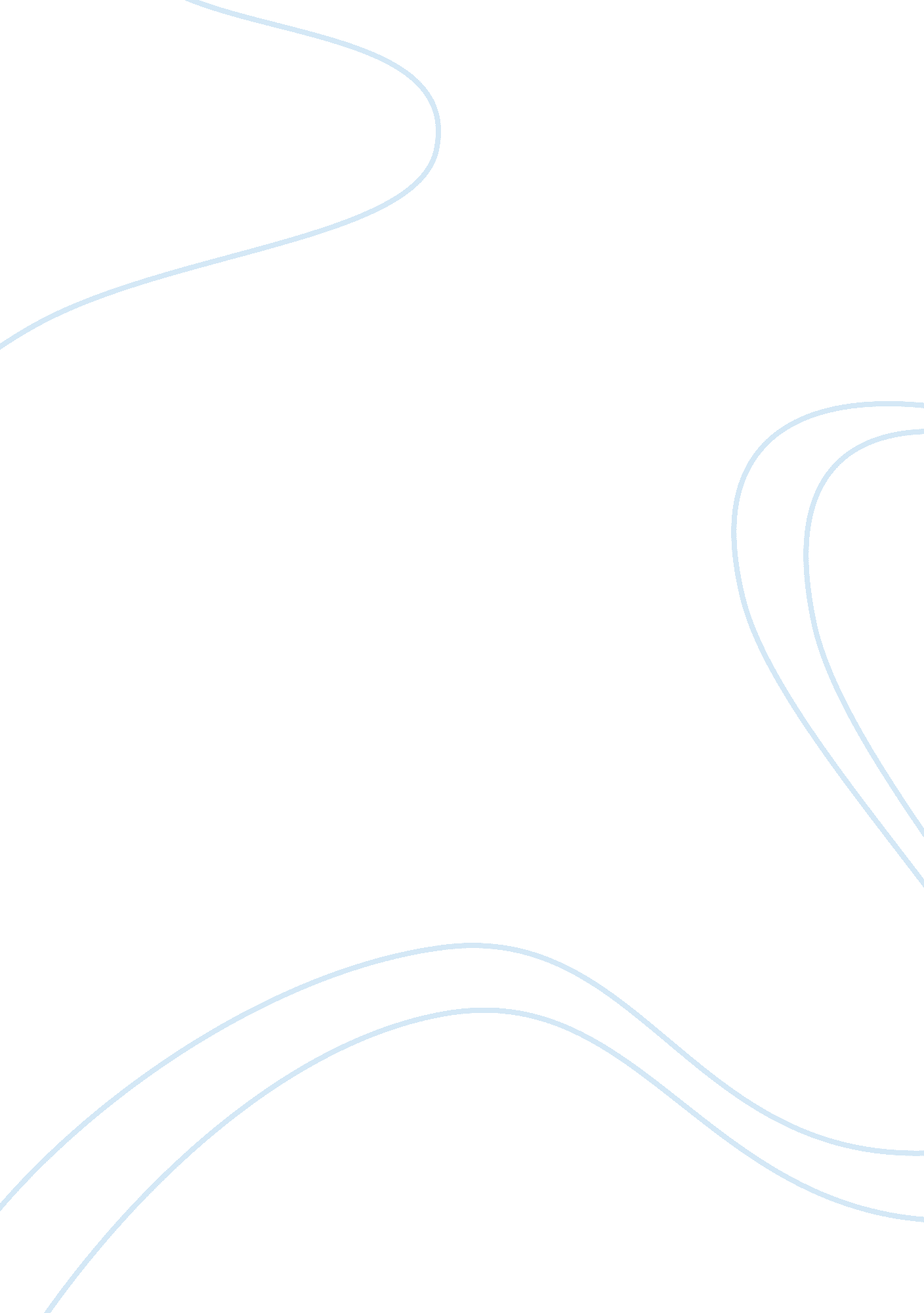 The for a person who is energetic, no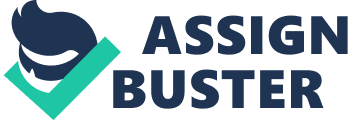 The ride which goes beyond sun rays is so beautiful. No one can avoid problems in life. These problems may be hot like sun rays but if the person goes with the speed of horse then these problems are nothing. All it needs is the courage to understand the problem. There are several things attached with horse. This horse means power, speed, energy and capacity. For a person who is energetic, no problem is big. No problem can irritate person who has decided to move ahead with full speed. No problem can bend a person with power in his arms. No problem can destroy person who has the capacity to face anything. This means there is nothing to worry about. There is nothing more to think beyond if person knows how to enjoy any ride by sitting on Ariel. The poet asks every person to take pleasure in this life if they have this horse. If they don’t have it then they can surely try to create a new one for them. Ariel is an informative poem which shows true meaning of a life full of problems. One can enjoy this ride only if they have solution to the problems of life else they will sit with hands on hands will making the problem double in strength and become tougher to beat. Poet is looking for this life and seeking new challenges which can attempt to destroy her but she still has strength to face all those with her might and will power. 